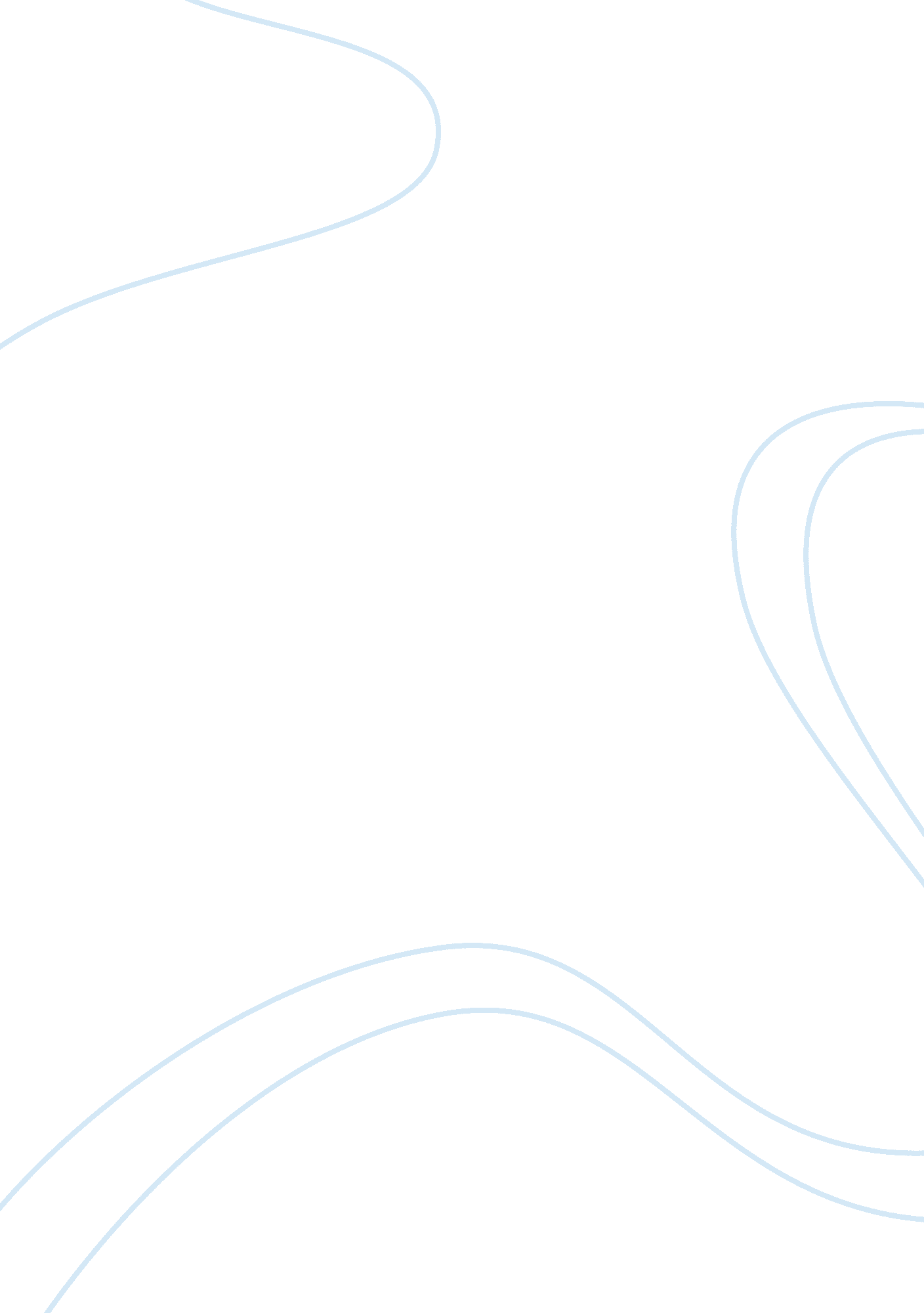 A synopsis of the movie all quiet on the western front essay sample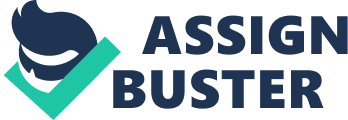 After they began to fight on the front lines against the French they didn’t want to ATA fight anymore, they didn’t know what they got themselves into. After fighting against the French a lot of solders had died and so had some of Pall’s friends. Josef Beam & Franz Chimer had past but Albert Group had lost a leg. The rest we were not sure because they had been separated. Albert than wanted no more of being in the hospital, he didn’t want to live anymore. Albert had tried to kill himself with a fork when everyone was asleep. He than asked Paul for a gun as a favor so he can kill himself. Paul had than went home for a 1 6-day leave. Paul had than find out his mom had been ill with cancer. While Paul is in his hometown he goes to Fran Chimer’s house to tell his mother about his death. Paul had chosen to go back and fight for his country, so he left a note for his mother instead of telling her face-to-face. Paul had than lost another friend it was the leader of the group-‘ cat’ he was now one of the last ones left, him and Albert. When Paul was in the trenches he had wrote a letter to Albert saying how they were the last ones left. 20 seconds later Paul had tried to finish his bird drawing in the trench and he was shot down. 2. Describe how it showed the reasons Paul had for joining the army. Thinking 15 Paul had joined the army because of his father and his teacher. His teacher had told Paul that you would go out to fight for your country and if you didn’t than you would be looked as a coward to everyone around you. Fathers back than also wanted their son to fight for their country, fathers took a lot of pride in that. 3. How accurately did the film show life for the soldiers at the front lines? Application/5 It was very accurate it showed us how filthy the trenches where with rats-it also showed us that the people at the front lines are the ones who are shooting first- which also means those are the solders that will also be shot at first. 4. Why is it considered to be an anti-war story? Thinking 15 It shows us how bad war is instead of showing us the good out of it. It’s also an anti-war story because of the scene where Paul killed the German solder than tried to save him afterwards. 5. Review it for its entertainment factor-the acting, fight scenes, effects etc. Communication 15 thought it was all right because the shooting scenes didn’t seem too real to me. The way the solders fell to the ground after being shot at didn’t seem realistic. What I thought was realistic was when a solder would get wounded they would really act as if they were in extreme pain. 6. Would you recommend it for people to see? Why or why not? Application /5 would extremely recommend this movie to others to see because it really shows how solders lived when they were fighting. This movie had shown me a lot of what they had been thru and how they went about there problems. Like rats in the trench, how many were given up on in the hospital, how they were fed very little and how they had to do brutal training. 7. Your review is well organized and clearly presented for your readers. 